Fairview PTO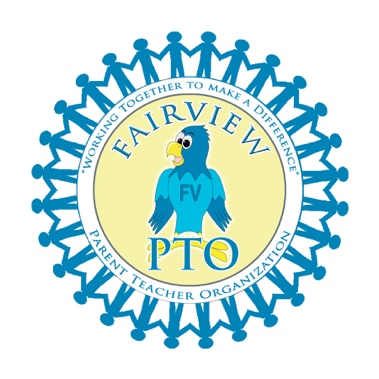 Reimbursement VoucherUse this form to request a refund for expenses you incurred or to request a check to pay a vendor.  An invoice or receipt must be included for the PTO to issue a check.  Instructions:Please allow 5 days’ notice when requesting a check. Multiple receipts can be totaled and attached to one expense voucher form.  Please ensure that you have all receipts included as the PTO cannot issue a check until the receipts are received. Do not mix receipts for different committees.  Use our tax exempt letter for every purchase.  We cannot reimburse you for sales tax.The committee chair is responsible for ensuring that the committee stays within the budget.  Please contact the treasurer or co-presidents with any questions regarding the budget before making purchases. The committee chair is responsible for verifying their transactions are correct in the treasurer’s report.  Please select your committee from the list:Your name:____________________________________ Today’s date:____________________	Date payment is needed (if applicable when paying vendors):___________________________Amount Requested:_____________________________________________________________Payable To:____________________________________________________________________Delivery Method:  		  Fairview Student 		  Mail 		  OtherDelivery instructions (child’s teacher, address, or other information): ______________________________________________________________________________**Please include itemized expenditures on the back of this page. Itemized Expenditure(s):__________________________________________________________________________________________________________________________________________________________________________________________________________________________________________________________________________________________________________________________________________________________________________________________________________________________________________________________________________________________________________________________________________________________________  5th Grade Activities  5th Grade Musical   Back-to-School Picnic  Birthday Books  Boo Bash  Coolest School  Dine and Share  Fairview Cares  Fairview Folders  Fall Fundraiser  Family Hoops Night  Field Day  Field Trip  Gifts to Faculty  Helping Hands  Insurance  Leaping into Literature  Math Night  Nurse Fund  Office/Mailing Expenses  School Supply Packs  School Spiritwear  Science Fair  Special Lunch  Spring Flower Sale  Student Arts &Enrichment  Teacher Appreciation  OTHER (Please explain) 